GOBIERNO DE LA REPÚBLICA DE COSTA RICA COMISIÓN NACIONAL DE PREVENCIÓN DE RIESGOS Y ATENCIÓN DE EMERGENCIAS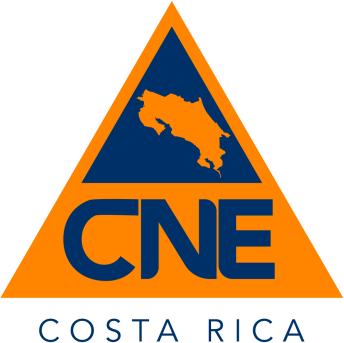 PLAN GENERAL DE LA EMERGENCIAZONA DE CONVERGENCIA INTERTROPICALDECRETO EJECUTIVO DE EMERGENCIA N°43752-MPENERO, 2022PRESENTACIÓNEl presente Plan General de la Emergencia responde a la disposición del Poder Ejecutivo de declarar el estado de emergencia, bajo el Decreto Ejecutivo N°43752–MP, con motivo de la emergencia ocurrida por la influencia directa de la Zona de Convergencia Intertropical sobre Costa Rica que afectó los cantones de: Alajuelita, Aserrí y Desamparados de la provincia de San José.El documento se elabora a partir de la información aportada por las instituciones de los sectores que requieren una intervención inmediata y en virtud de la necesidad de iniciar en la mayor brevedad la recuperación ante los daños generados. La Ley N°8488, en el artículo N°38, brinda a las instituciones dos meses para elaborar el informe oficial de los daños, por lo que una vez vencido ese plazo se procede a la redacción de este Plan con el detalle total de los daños y las propuestas de inversión que deben ser objeto de atención. Concluida esta tarea corresponde a la Comisión Nacional de Prevención de Riesgos y Atención de Emergencias (CNE) la redacción del documento del Plan.En este documento se hace la sustentación de causa del fenómeno generador de la emergencia y se identifican los sectores afectados. Posteriormente, se presenta la información de las acciones y obras que proponen las instituciones, organizadas según las fases de primera respuesta, rehabilitación y reconstrucción.En la medida que así se proponga, las acciones institucionales se desglosan según vayan a ser ejecutadas por la vía de excepción, amparada a la declaratoria de emergencia, y por la vía ordinaria, es decir, por la vía de ejecución presupuestaria bajo los mecanismos regulares de la administración y contratación pública.La aprobación y el control de ejecución del presente Plan es una responsabilidad de la CNE, para lo cual debe nombrar unidades ejecutoras a las instituciones afines, según la competencia que tienen respecto de las acciones que aquí se definen.BASE JURÍDICAEl presente Plan General de la Emergencia se elabora para la atención de la emergencia, según el Decreto N°43752–MP del 19 de octubre del año 2022. El decreto se emite con fundamento en los artículos 140, incisos 3) y 18), 146 y 180 de la Constitución Política, artículos 25 inciso 1), 27 inciso 1), 28 inciso 2), acápites b) y j), de la Ley Nº6227 del 2 de mayo de 1978, Ley General de la Administración Pública, y la Ley Nº8488 del 11 de enero del 2006, Ley Nacional de Emergencias y Prevención del Riesgo.Con este Decreto Ejecutivo N°43752–MP, el Poder Ejecutivo declaró el estado de emergencia en los cantones de: Alajuelita, Aserrí y Desamparados de la provincia de San José al ser las áreas geográficas más afectadas, aunque también existe reporte de daños por el evento en las regiones Norte, Pacífico Norte, Central, Pacífico Central y Pacífico Sur del país. En la Figura N°1 se representan las zonas incluidas en la declaratoria del estado de emergencia:Figura N°1: Plan General De Emergencia, Decreto N°43752 – MP, Zona de Convergencia Intertropical, Regiones del País afectadas por la Emergencia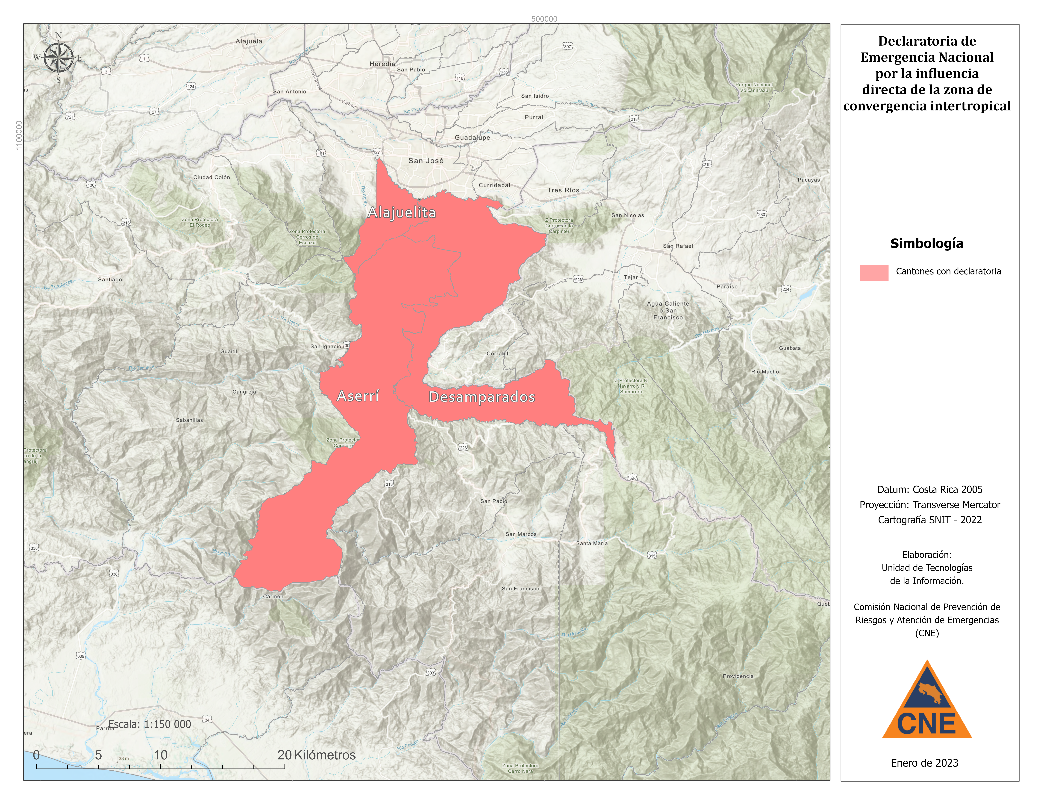 Fuente: CNE.Con la declaratoria del estado de emergencia entra en aplicación la condición de excepcionalidad que prevé el artículo 180 de la Constitución Política de Costa Rica para facilitar la disponibilidad de los recursos y los actos administrativos necesarios para atender la emergencia.Dicho régimen de excepción está regulado por la Ley N°8488 que establece la competencia de conducción de las acciones por parte de la Comisión Nacional de Prevención de Riesgos y Atención de Emergencias (CNE). Igualmente, establece que, una vez firmado el decreto de declaratoria del estado de emergencia, la CNE con base en los reportes oficiales de los daños de todas las instituciones, debe elaborar el Plan General de la Emergencia, documento que brinda la explicación causal del evento generador de la emergencia, la estimación de los daños y pérdidas, la definición de las acciones, las obras necesarias para su atención, así como la estimación de los recursos.Este Plan debe ser aprobado por la Junta Directiva de la CNE y su ejecución se realiza por medio de las instituciones públicas con competencia en cada uno de los conceptos incluidos, mismas que actúan como unidades ejecutoras de dicho plan. La organización de las acciones que se incluyen en el Plan, de conformidad con la Ley, se desarrolla en tres fases de atención: respuesta, rehabilitación y reconstrucción.La ley también crea el Fondo Nacional de Emergencia que está bajo la administración de la CNE. A este fondo deben transferirse todos los recursos que van a ser usados bajo el régimen de excepción. No obstante, las instituciones pueden también desarrollar acciones bajo su propio presupuesto, pero sin aplicar el régimen de excepción aquí indicado. Todas las acciones y recursos empleados quedan bajo fiscalización de la CNE que elabora informes periódicos de seguimiento y una vez concluida la ejecución del Plan, recomienda al Poder Ejecutivo emitir el decreto de cese del estado de emergencia. El tiempo máximo de ejecución del Plan es de cinco años. OBJETIVOS3.1 Objetivo GeneralEstablecer una línea de acción de las instituciones del Poder Ejecutivo, instituciones autónomas, semiautónomas y gobiernos locales para atender la emergencia ocurrida a partir de la influencia directa de la Zona de Convergencia Intertropical, en los cantones señalados en el Decreto Nº43752-MP, bajo el régimen de excepción que permite la declaratoria del estado de emergencia, y los mecanismos de ejecución ordinaria que sean pertinentes.3.1 Objetivos EspecíficosEstablecer la relación causal entre el evento y el efecto de emergencia que se presentó en el país en el periodo de afectación la Zona de Convergencia Intertropical, durante su paso por el territorio costarricense. Delimitar las acciones u obras que deben ejecutarse conforme las fases de primera respuesta, rehabilitación y reconstrucción, para la recuperación de los territorios y sectores de actividad afectados por la emergencia.Identificar los recursos requeridos para hacer frente a la emergencia, con base en las necesidades que se establezcan y las prioridades de obras y acciones por realizar en las zonas afectadas.DESCRIPCIÓN DEL EVENTOLa información del Instituto Meteorológico Nacional, emitida desde inicios de año 2022 y con seguimiento todos los meses, señaban el posible posicionamiento dentro del Fenómeno de La Niña, e inicios del periodo lluvioso hacia el mes de abril. En ese contexto el IMN indicaba:“De acuerdo con el Boletín ENOS de marzo, la variabilidad climática estacional de los próximos 3 meses estará modulada por el efecto combinado del fenómeno de La Niña y condiciones normales en el mar Caribe. No obstante, no se puede descartar que oscilaciones atmosféricas de menor escala espaciotemporal (como la Madden-Julian y Kelvin) puedan interferir positiva y/o negativamente con estos patrones climáticos.” Fuente: IMN, abril, 2022. (Pronóstico Climatico Estacional, Perspectiva climática abril – junio, 2022)Este pronóstico es importante para el país por el hecho de que históricamente la presencia del Fenómeno ENOS en la fase de La Niña implica alteraciones en los patrones de lluvias que pueden ser por encima de lo normal en algunas partes los territorios de la Vertiente del Pacífico y Valle Central, deficitarias en la Vertiente del Caribe y de comportamiento variable en la Zona Norte. No obstante, el pronóstico del IMN es sabio en indicar que estos posibles comportamientos también pueden ser modulados por otros tipos de fenómenos atmosféricos presentes.Para el mes de mayo el Boletín del IMN confirma la tendencia expresada antes, indicando además precipitaciones de lluvia por encima de lo normal en algunas estaciones ubicadas en la Vertiente del Pacífico, a la vez que déficit de lluvias en la Vertiente del Caribe. Adicionalmente, menciona que:“La temporada de ciclones tropicales del Atlántico (Océano Atlántico Tropical, Mar Caribe y Golfo de México) se pronostica más activa que la temporada climatológica, definida mediante el promedio de sistemas del período 1991-2020. La afectación, ya sea directa o indirecta, de un huracán sería a partir del mes de julio.El IMN, publica el pronóstico de ciclones tropicales, donde brinda la siguiente información:Fuente: IMN, Junio, 2022. (Pronóstico Climático Estacional, Perspectiva climática junio – agosto, 2022)El pronóstico climático estacional del siguiente trimestre confirma la presencia de anomalías porcentuales promedio de lluvia sobre lo normal en las diversas regiones climáticas, “donde podemos evidenciar aquellas regiones climáticas que muestran un dipolo, de forma que muestran excesos de lluvia en algunos sectores y déficit de lluvias en otros”. Igualmente, confirma que si bien el Fenómeno ENOS en su fase La Niña, experimentado desde el año 2021, ha sufrido una contracción a nivel subsuperficial en los últimos dos meses, se prevé que se mantenga, de tal modo que, conforme lo indica el boletín de seguimiento a este fenómeno, se espera que la variabilidad climática en el país en los próximos tres meses esté fuertemente modulada por La Niña. En consistencia con ello, y de acuerdo con el comportamiento histórico que mencionábamos, ya para esas fechas se preveía un trimestre con mayor cantidad de días con lluvia (respecto a lo normal) en las regiones climáticas de la vertiente Pacífico y Valle Central; así como un menor número de días con lluvia (respecto a lo normal) en la vertiente Caribe y Zona Norte Oriental. El Informe Técnico del IMN señala que a partir de las lluvias del día 17 de setiembre, se presentaron bastantes problemas de deslizamientos en el occidente del Valle Central, en los cantones de Naranjo, Palmares, Grecia, Sarchí, y San Ramón principalmente, con bastante incidencia de los mismos, además el día anterior en estas zonas se tuvieron lluvias considerables  con montos que superaban los 70mm, sin embargo, también en varias partes de la capital hubo problemas de crecidas del cauce de ríos y quebradas y desbordamientos. Basados en los valores registrados en las estaciones automáticas del IMN y estaciones privadas con valores de precipitación, se realiza un mapa de isoyetas como lo muestra la Figura 2, donde se observa más gráficamente estos acumulados, generando isoyetas de precipitación sobre el país del 17 de septiembre del 2022.Figura 2: Plan General de Emergencia, Decreto N°43752-MP, Mapa de lluvia acumulada debido a la influencia de la Zona de Convergencia Intertropical. 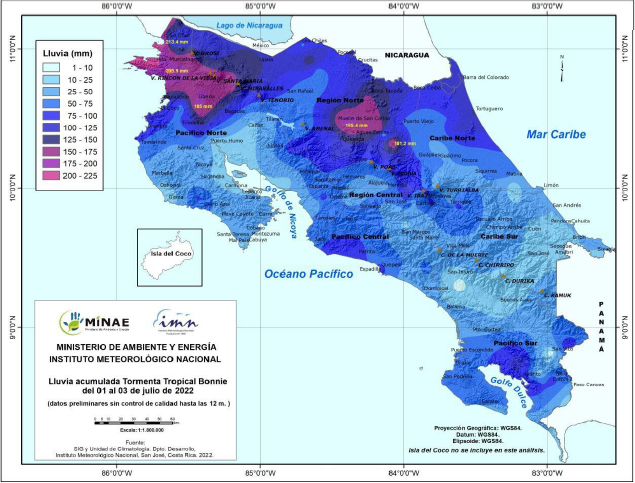                                                                              Fuente: IMN, setiembre, 2022.Además, en la Figura 3, se presenta un mapa acumulado de lluvia distribuido por cuencas en 24 horasFigura 3: Plan General de Emergencia, Decreto N°43752-MP, Mapa de distribución de la precipitación por cuenca para Costa Rica para un lapso de 0 a 24hrs del 17 de septiembre del 2022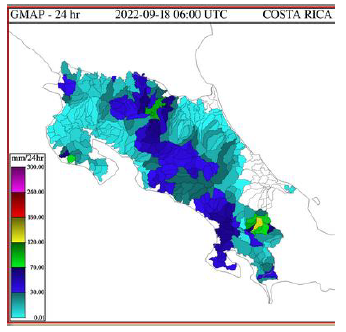                                 Fuente: IMN, setiembre, 2022Asimismo, se determina alta saturación y gran probabilidad de deslizamientos hacia los cantones de Occidente, Heredia y cercanías a la Ruta 32, así como hacia sectores de Aserrí, Santa Ana y Desamparados, por las lluvias fuertes previas.Figura 4: Plan General de Emergencia, Decreto N°43752-MP, Índice de deslizamientos para las 06:00 del día 17 de setiembre del 2022.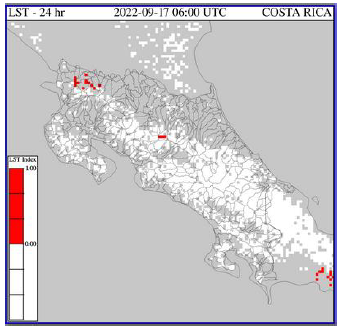                                 Fuente: IMN, setiembre, 2022AFECTACIÓNLas lluvias intensas generaron afectación por inundación y deslizamientos en 10 cantones del país, implicando el reporte al Sistema de Llamadas 9-1-1 de 376 eventos, entre el 17 y 18 de setiembre, desglosado de la siguiente forma: solicitudes de inspección (160), inundaciones (130), deslizamientos (55) problemas de tránsito (20), deslizamientos (8), revisiones (2), avalancha o flujos de lodo (1).En esta emergencia se tiene el reporte de cero personas fallecidas. La emergencia implicó la evacuación de 800 personas a albergues en los cantones de Aserrí (150) y Desamparados (650).PÉRDIDASLa Tabla 2 contiene un resumen de la estimación de las pérdidas; la información corresponde al reporte oficial de las instituciones. El detalle de estas puede ser observado en el Anexo 1: Daños, Pérdidas y Propuestas de Atención por Sector.Es importante indicar que la estimación de las pérdidas consiste en una ponderación monetaria del daño sufrido, sobre la cual, la Oficina de las Naciones Unidas para la Reducción del Riesgo de Desastres (UNDRR) ha propuesto a los países calcularlo con base en el costo de reposición de la infraestructura o bienes dañados. Evidentemente, esta forma de hacerlo provoca coincidencia entre esta estimación de las pérdidas y los costos de inversión para la rehabilitación y reconstrucción que se presentan en el capítulo siguiente. Para este Plan, en particular la afectación reportada ha sido mayor en edificios públicos destinados a ser centros educativos según el Ministerio de Educación Pública, seguido por las intervenciones en ríos y quebradas, que es precisamente uno de los principales motivos de inundación en la zona, que afecta viviendas e infraestructura vial. Tabla 2: Decreto De Emergencia N°43752– MP, Zona de Convergencia IntertropicalEstimación de Daños, Pérdidas y Costos de Reposición por Sector de ActividadACCIONES PARA LA ATENCIÓN DE LA EMERGENCIAEl presente capítulo se ordena según las fases de atención de la emergencia que establece el Artículo Nº30 de la Ley Nº8488, y que según el Artículo Nº39 de esta, deben ser el punto de partida para la asignación de recursos; por tanto, la información que se consigna en este capítulo es la base para la posible asignación de recursos, particularmente para la fase de reconstrucción, así como para la labor de fiscalización, monitoreo de la ejecución de obras, el seguimiento al avance de los indicadores de resultados intermedios y la evaluación de cumplimiento del presente Plan.	7.1 Fases de Primera Respuesta y RehabilitaciónLa fase de primera respuesta incluye, de acuerdo con la Ley, las medidas urgentes de primer impacto orientadas a salvaguardar la vida, la infraestructura de los servicios públicos vitales, la producción de bienes y servicios indispensables, la propiedad y el ambiente, mediante acciones de alerta, alarma, información pública, evacuación y reubicación temporal de personas y animales hacia sitios seguros, el salvamento, el rescate y la búsqueda de víctimas; el aprovisionamiento de los insumos básicos para la vida, tales como alimentos, ropa, agua, medicamentos y la asistencia médica, así como el resguardo de los bienes materiales, la evaluación preliminar de daños y la adopción de medidas especiales u obras de mitigación debidamente justificadas para proteger a la población, la infraestructura y el ambiente.El evento de emergencia provocado por la Zona de Convergencia Intertropical requirió de una fase de primera respuesta o de atención inmediata que se extendió durante aproximadamente 10 días. En este mismo contexto de atención, se ejecutaron las acciones de rehabilitación de los principales servicios afectados, básicamente las acciones fueron de atención humanitaria a la población directamente afectada y de rehabilitación de servicios críticos. La Tabla 3 es el resumen de las acciones desarrolladas por la CNE en esta etapa:Fuente: CNE – Unidad de Gestión de Operaciones, agosto, 2022.Iniciada la atención de la emergencia, todas las instituciones operan bajo mecanismos y recursos propios, basadas en el nivel de activación que supone la alerta definida por la CNE se activa la atención por primeros impactos. A partir de la declaratoria del estado de emergencia (emitido el decreto de emergencia) procede la aplicación de “extrema urgencia”, entendido como el conjunto de medidas y acciones de la fase de primera respuesta y rehabilitación ya mencionadas. Las acciones e inversión que se realizan en la fase de primera respuesta para hacerle frente a situaciones previas a que el Plan General esté listo, también son incluidas en ese plan, del mismo modo que las correspondientes a la fase de reconstrucción, ello para sustentar y justificar con la aprobación de la Junta Directiva el uso total de los recursos del Fondo Nacional de Emergencia (FNE).La Tabla 4 presenta la inversión realizada por la CNE en esta fase de primera respuesta para brindar atención a la población en los aspectos de asistencia humanitaria. Fuente: CNE - Unidad de Gestión de Operaciones, noviembre, 2022.En estas fases la CNE también desarrolló contrataciones para apoyar a las municipalidades con maquinaria necesaria para rehabilitar el paso en carreteras, con motivo de deslizamientos, pérdida de superficie de ruedo, daño de alcantarillas, sistemas de drenaje y erosión en las márgenes de rios. Estas contrataciones se realizan bajo los mecanismos que permite la Ley, tales como las contrataciones por primer impacto; todas estas contrataciones no pueden esperar que el PGE esté aprobado dada las necesidades inmediatas que deben ser atendidas con extrema agilidad y sin tiempo para la planificación presupuestaria. La Tabla 5 muestra las inversiones bajo la modalidad de primer impacto reportada por la Unidad de Gestión de Procesos de Reconstrucción de la CNE, consistente en la contratación de maquinaria para temas como: limpieza y canalización y obras de protección en cauces de ríos, acarreo de material para conformación de diques, limpieza de carreteras, remoción de derrumbes, recuperación de pasos de alcantarilla. Fuente: CNE - Unidad de Gestión de Procesos de Reconstrucción con base en la Unidad de Proveeduría Institucional, 2022.7.2.   Fases de Reconstrucción Esta fase es destinada a reponer el funcionamiento normal de los servicios públicos afectados; incluye la reconstrucción y reposición de obras de infraestructura pública y de interés social dañadas, así como la implementación de las medidas de regulación del uso de la tierra orientadas a evitar daños posteriores. La fase de reconstrucción queda establecida por la Ley para un máximo de cinco años a partir de la publicación del decreto de emergencia y la elaboración del plan. Las obras de reconstrucción que integran este plan han sido identificadas por las instituciones en su reporte a la CNE, las cuales se separan según dos mecanismos de financiamiento: Obras a desarrollar con recursos del Fondo Nacional de Emergencia (FNE), bajo la vía del régimen de excepción y obras a desarrollar con recursos propios, es decir, de su presupuesto y como parte de la planificación ordinaria. Para ambos casos se considera lo previsto en los artículos 15, inciso e) y el artículo 29 de la Ley N°8488, mediante los cuales la CNE nombra a las instituciones como unidades ejecutoras y en el caso de las obras con recursos del FNE deben presentar los planes de inversión.Obras y Acciones por la Vía de Excepción Conforme el dictado de la Ley corresponde a las acciones y obras que serán ejecutadas con recursos trasladados al Fondo Nacional de Emergencia (FNE), para lo cual la Junta Directiva de la CNE hará el nombramiento de unidades ejecutoras. Estas deberán ser instituciones públicas con competencia en cada una de las áreas de acción que se requieren para atender.Las unidades ejecutoras quedan obligadas a generar los planes de inversión con sustento en los contenidos de este plan que a su vez responde al reporte de las mismas instituciones que operan como tales. Los planes de inversión deben ser aprobados por la Junta Directiva a efecto de asignarle los recursos y están sujetos al ejercicio de fiscalización de la CNE. No obstante, la asignación de estos recursos estará sujeta a la disponibilidad, según el aporte de recursos que esta declaratoria de emergencia reciba y según variables de priorización propuestas por la CNE.La institución, en apego al mandato del Art. 39 de la Ley 8488, está facultada para verificar en el sitio la veracidad de los datos, así como la consistencia técnica de las acciones y obras que se proponen, para determinar que guardan relación con el fenómeno generador y sus efectos.Obras y Acciones por la Vía OrdinariaCorresponde a obras, acciones de las instituciones públicas en la atención de la emergencia por la vía ordinaria, es decir, con recursos de sus propios presupuestos y con trámites regulares de contratación que por tal razón no aplican el régimen de excepción, sin embargo, pueden ser objeto de una tramitología más ágil por estar destinadas a atender la emergencia que está bajo declaratoria de emergencia.Las acciones que desarrollen las instituciones por esta vía no quedan exentas del control presupuestario ordinario, sin embargo, en la medida que estén identificadas en el Plan, se facilitará la aplicación de medidas de tramitación más ágiles que las normales en cuanto a contratación y permisos ambientales, incluida la extracción de material de tajos, obras en ríos y áreas protegidas, en el tanto la CNE sea capaz de certificar que están destinadas a atender la emergencia. La CNE ejerce un seguimiento al nivel de resultados de dichas acciones, diferente al control directo que corresponde en el caso de la vía de excepción.La Tabla 6 presenta el resumen de las obras a realizar con recursos a transferir al Fondo Nacional de Emergencias y la Tabla 7, presenta el resumen de las obras a realizar con recursos propios de las instituciones. El Anexo N°1 del este Plan presenta el detalle las obras.RECURSOS FINANCIEROSEn términos financieros, el costo total de inversión para atender el presente evento, en términos de costos de reposición, se estima en ₡30,881,544,199.72 que se dividen según la etapa de atención de la emergencia con los montos que se expresan en la Tabla 8:Tabla 8:  Plan General De Emergencia, Decreto N°43752– MP, Estimación de la Inversión para la Atención de la Emergencia, Según Fuente de Financiamiento Fuente: DESNGR – CNE: 2022.En relación con el monto destinado a la inversión por medio del Fondo Nacional de Emergencia que se estima en ₡30,590,914,194.72 este considera los costos de reposición de obras públicas y en los casos que resulta necesario, incluye los posibles costos para la fase de pre – inversión de los proyectos, específicamente orientados a estudios técnicos para determinar la factibilidad de las obras. Importante indicar que para este Plan aún no se ha comprobado el nexo de causalidad de los reportes, por lo que la inversión podría resultar menor en el caso de que se tenga que excluir cierta información. ORIENTACIONES ESTRATÉGICAS LA EJECUCIÓN DE LAS OBRAS Y ACCIONES PARA LA RECONSTRUCCIÓNEn el marco de la política pública sobre gestión del riesgo que tiene el país “la recuperación es comprendida como un proceso orientado al mejoramiento de las condiciones de vida de las poblaciones, así como la recuperación (restablecimiento) y protección de la infraestructura, los medios de vida y líneas vitales dentro del área impactada, llevado a cabo mediante un conjunto de decisiones y acciones que permitan la reactivación y el impulso de las dimensiones socioculturales, económicas, ambientales y político institucional, con una visión de desarrollo humano sostenible y seguro, previniendo que futuros eventos no generen un nuevo estado de desastre al evitar la consolidación de nuevas condiciones de vulnerabilidad y riesgo”. Se afirma que “la condición de desastre debe convertirse en una oportunidad para mejorar y transformar las deficiencias que lo causan y fortalecer la capacidad de resiliencia de las poblaciones y comunidades afectadas.” (Propuesta conceptual para el abordaje de la recuperación de los desastres en Costa Rica, PNUD, Pág. 11, 2014).La recuperación, como proceso de largo plazo, busca aprovechar y gestar oportunidades a partir de las capacidades y fortalezas de los actores involucrados para generar bienestar a la población afectada, a la vez que busca revertir las condiciones de vulnerabilidad previas al evento y transformar las condiciones de desarrollo.Bajo las premisas anteriores, las acciones posibles del Plan General de la Emergencia (PGE) deben considerar los siguientes elementos:Las fases de primera respuesta, rehabilitación y reconstrucción que permite la Ley N°8488, deben ser consideradas como fases preliminares y asociadas a la recuperación, en el enfoque de largo plazo. Existe la posibilidad de un abordaje de la recuperación de manera integral, por medio de otros instrumentos de planificación del Estado, en el cual las obras  y acciones del PGE constituyan la base de procesos continuados tendientes a modificación de las condiciones actuales de  vulnerabilidad.El PGE delimita acciones y obras de corto y mediano plazo, destinada a restituir la infraestructura dañada y los servicios vitales, y a la atención de obras de interés social. Esto responde a un enfoque de planificación “normativa – indicativa” orientado a  disponer los recursos estrictamente en aquellos aspectos que tienen nexo de causa con el fenómeno generador de la emergencia.No obstante, a pesar de los límites que tiene el PGE, la Ley permite desarrollar las obras bajo un enfoque preventivo, orientado a que futuros eventos no vuelvan a generar un estado de emergencia similar al ocurrido, pudiendo incluso desarrollar obras para la erradicación y prevención de las situaciones de riesgo que provocaron la situación de emergencia.Por lo anterior, para el presente plan se delimitan las siguientes prioridades:Un énfasis en comunidades vulnerables que reiteradamente sufren situaciones de emergencia.Selección de las obras bajo el precepto de costo – eficacia, orientado a un aprovechamiento de los recursos en aquellas obras que generen beneficios mayores, en razón del número de pobladores que serán impactados positivamente con las mismas.Énfasis en obras de alto impacto para los cuales el presupuesto ordinario de las instituciones y en particular de las municipalidades que no alcanza o no tiene previsiones, que además pueden tener complejidad técnica para llevarlas a cabo. En este caso de este evento que consistió en inundaciones, las obras prioritarias deberán ser: obras en cauces, protección de márgenes de ríos, obras de estabilización de laderas y construcción de puentes.Todas las obras deben contar con estudios técnicos que permitan evaluar el riesgo y que orienten el diseño hacia obras seguras y sostenibles.9.1 Gestión de Proyectos por el Ciclo de VidaLos compromisos institucionales que se incluyen en el presente plan serán gestionados hasta donde sea posible, considerando la naturaleza de los bienes, servicios u obras y acciones que se identifican, bajo la modalidad de proyectos y desde el punto de vista de su gestión, serán abordados con el enfoque de ciclo de vida de proyectos de inversión pública. Esto implica gestionarlos de acuerdo con las fases de Preinversión, Inversión y Post Inversión, considerando en la Preinversión la aprobación del plan de inversión a partir de la adecuada evaluación del riesgo mediante los estudios técnicos que permitan reconocer la viabilidad de la inversión, el adecuado diseño de las obras y la planificación de la ejecución.Tomando en cuenta que el plan tiene una vigencia de cinco años, la fase de pre - inversión tendrá un plazo no mayor a 18 meses, a partir de la aprobación este. La fase de inversión, comprensiva de las labores de diseño y ejecución de obra, bienes o servicios, podrán iniciar en el momento oportuno y pertinente y abarcará todo el periodo de vigencia del Plan. En línea con lo anterior, si bien la CNE no tiene una competencia directa en la operación de las obras, bienes o servicios, deberá emitir a las unidades ejecutoras diversas disposiciones en la entrega final para la aplicación de medidas de mantenimiento que aseguren la vida útil de lo contratado y la continuidad de los servicios a los cuales están destinadas9.2 Variables e indicadores de Control de las obrasLa información generada contempla una serie de datos que constituyen las variables que, además de ser útiles para delimitar las prioridades de la inversión, permite el control de trazabilidad entre la causalidad del decreto de emergencia y la inversión.Las variables que conforman las fichas responden a los criterios de priorización que definió la Unidad de Gestión de Procesos de Reconstrucción a finales del año 2020. Las variables consideradas son las siguientes:Fuente: Unidad de Desarrollo Estratégico del Sistema Nacional de Gestión del Riesgo, CNE: 2021A efecto de medir los resultados, los informantes han definido una serie de elementos cualitativos respecto a los problemas que desean resolver, no obstante, se les instruyó para colocar en la variable de resultado esperado, un indicador para la medición cuantitativa por cada tipo de obra. La Tabla 11 delimita los indicadores con los cuales se hará el análisis de seguimiento al presente plan:Fuente: Unidad de Procesos de Reconstrucción – CNE, 2020INSUMOS PARA EL CONTROL, SEGUIMIENTO Y LA EVALUACIÓN10.1 CompetenciasDe conformidad con las potestades que confiere la Ley N°8488, la CNE tiene la responsabilidad de desarrollar el control sobre el desarrollo de las obras por medio de la fiscalización a las unidades ejecutoras y de los planes de inversión que la Junta Directiva apruebe. Igualmente, en tanto el plan esté vigente, existe la responsabilidad de presentar informes de seguimiento a la Junta Directiva, realizar las inclusiones y tomar las decisiones oportunas para garantizar el cumplimiento. Para esto, a lo interno de la CNE se tienen las siguientes competencias:       Fuente: DESNGR - CNE, 202110.2 Periodo para la inclusión extemporánea de pérdidas y compromisos institucionalesLa información que sustenta este plan proviene de las instituciones con competencia en la administración de la infraestructura, servicios o actividad, delimitado por Ley, por lo que se considera que se han recibido datos ciertos y oficiales.Considerando el Artículo 41 de la Ley N°8488, la Junta Directiva de la CNE tiene la potestad, basado en informes de la Dirección Ejecutiva, para decidir sobre medidas complementarias que deban incorporarse o modificarse a los planes. A efecto de dar oportunidad de incluir o modificar información sobre las pérdidas y compromisos que, por omisión, error material, o dificultades técnicas no han permitido identificarlos y reportarlos a tiempo, se establece un periodo de seis meses a partir de la aprobación del plan para hacer las inclusiones, debiendo observarse la pertinencia en función del nexo de causalidad y la urgencia de las acciones u obras por realizar. A esta solicitud debe adjuntarse toda la información pertinente del caso que lo justifique y presentarse a la Dirección Ejecutiva de la CNE.DOCUMENTOS DE REFERENCIACosta Rica, Leyes y decretos. (2022, 19 de octubre). Decreto N° 43752 – MP. Declarar estado de emergencia nacional por la influencia directa de la Zona de Convergencia Intertropical sobre Costa Rica. San José, C.R.Costa Rica, Leyes y decretos. (2006, 11 de enero). Ley No. 8488: Ley Nacional de Emergencias y Prevención del Riesgo. San José, C.R.: La Gaceta, No. 8Anexo 1: Daños, pérdidas y Propuesta de AtenciónTabla 1: PRONÓSTICO DE LA TEMPORADA DE CICLONES TROPICALES EN LA CUENCA DEL ATLÁNTICO, 2022Tabla 1: PRONÓSTICO DE LA TEMPORADA DE CICLONES TROPICALES EN LA CUENCA DEL ATLÁNTICO, 2022Tabla 1: PRONÓSTICO DE LA TEMPORADA DE CICLONES TROPICALES EN LA CUENCA DEL ATLÁNTICO, 2022Tabla 1: PRONÓSTICO DE LA TEMPORADA DE CICLONES TROPICALES EN LA CUENCA DEL ATLÁNTICO, 2022Tormentas nombradasTormentas tropicalesHuracanes categoría 1 y 2Huracanes categoría 3, 4 y 5191054ProvinciaCantónCarreterasPuentesAlcantarillas y VadosRíos y QuebradasCentros EducativosViviendaSocialObras CorrectivasTOTALSan JoséAlajuelita      2,877,166,212.00                             -                                   -                               -          3,392,000,000.00          740,000,000.00                            -        2,832,166,212.00         9,841,332,424.00 San JoséAserrí         655,000,000.00          870,000,000.00             280,000,000.00          281,084,970.00           849,000,000.00       2,870,000,000.00          62,030,000.00                            -           5,867,114,970.00 San JoséDesamparados         101,075,000.00          550,000,000.00             109,000,000.00       9,198,363,700.72        2,382,500,000.00       2,555,000,000.00         204,525,005.00                            -         15,100,463,705.72 TOTALTOTAL      3,633,241,212.00       1,420,000,000.00             389,000,000.00       9,479,448,670.72        6,623,500,000.00       6,165,000,000.00         266,555,005.00      2,832,166,212.00       30,808,911,099.72 Tabla 3: Plan General de Emergencia, Decreto N°43752 - MP, Acciones de Primera RespuestaTabla 3: Plan General de Emergencia, Decreto N°43752 - MP, Acciones de Primera RespuestaTipo de acciónDescripción de las accionesAcciones operativas, logísticas y de manejo de informaciónActivación de los Comités Municipales de Emergencia de Alajuelita, Aserrí y Desamparados.Movilización de personal técnico-operativo de la CNE (Oficiales de Enlace, Geólogos e Ingenieros) en los cantones de Aserrí y Desamparados.Movilización de suministros y aprobación de créditos para el trabajo de los CCO, combustible y alimentos para albergues.Monitoreo de las zonas de riesgo por parte de los Comités Comunales de emergencia.Repuesta a los incidentes del 9-1-1 por medio de los recursos de las instituciones de primera respuesta.Seguimiento y divulgación de la información técnico-científica emitida por IMN.Evaluación de daños en infraestructura para tramite de primeros impactos.Visita a las zonas afectadas por parte del Director de Gestión de Riesgo y el Presidente de la CNE para la coordinación con los alcaldes de los cantones afectados y otros jerarcas institucionales.Tabla 4: Plan General de Emergencias, Decreto Nº43752 - MP, gastos de la CNE en fase de respuesta por créditos y suministrosTabla 4: Plan General de Emergencias, Decreto Nº43752 - MP, gastos de la CNE en fase de respuesta por créditos y suministrosTabla 4: Plan General de Emergencias, Decreto Nº43752 - MP, gastos de la CNE en fase de respuesta por créditos y suministrosTipo de créditoMontoCantidad de créditosAlimentos preparados1.000.0002Alimentos y productos de higiene1.000.0002Combustible9.260.0006Materiales500.0001Total11.760.00011Tabla 5: Plan General de Emergencias, Decreto Nº43752 – MP, gastos de la CNE para obras en fase de respuesta por primer impactoTabla 5: Plan General de Emergencias, Decreto Nº43752 – MP, gastos de la CNE para obras en fase de respuesta por primer impactoTabla 5: Plan General de Emergencias, Decreto Nº43752 – MP, gastos de la CNE para obras en fase de respuesta por primer impactoCANTÓNDESCRIPCIÓN DE LA CONTRATACIÓN  MONTO AserríAlquiler de maquinaria pesada para atender emergencia en la Provincia de San Jose, cantón de Aserrí, distrito de Aserrí, Barrios Concepción, El Carmen, Concepción 2 y la Fusilera.₡10,305,600.00AserríAlquiler de maquinaria pesada para atender emergencia en la Provincia de San Jose, cantón de Aserrí, distrito de Salitrillos, Barrios Sta Teresita, Itabos, Carmen y sector Escuela Sta Teresita.₡10,305,600.00AserríAlquiler de maquinaria pesada para atender emergencia en la Provincia de San Jose, cantón de Aserrí, distrito de Salitrillos, Barrios San Antonio y Santa Lucia.₡4,802,500.00AserríAlquiler de maquinaria pesada para atender emergencia en la Provincia de San Jose, cantón de Aserrí, distrito de Salitrillos, Barrios Guadalupe, Las Tamaleras y sector del Chiflón.₡10,000,500.00AserríAlquiler de maquinaria pesada para atender emergencia en la Provincia de San Jose, cantón de Aserrí, distrito de Vuelta de Jorco, la Legua de los Naranjos.₡2,180,900.00DesamparadosAlquiler de maquinaria pesada para atender emergencia en el Cantón de Desamparados, distritos San Rafael Arriba, San Rafael Abajo y San Juán de Dios, Cuenda Río Cañas₡11,978,000.00DesamparadosAlquiler de maquinaria pesada para atender emergencia en el Cantón de Desamparados, distritos San Rafael Arriba, San Rafael Abajo y San Juán de Dios, Cuenda Río Cañas II₡11,300,000.00TOTALTOTAL₡60,873,100.00Tabla 6: Plan General de Emergencia, Decreto N°43752-MP. Obras de reconstrucción con recursos del Fondo Nacional de EmergenciasTabla 6: Plan General de Emergencia, Decreto N°43752-MP. Obras de reconstrucción con recursos del Fondo Nacional de EmergenciasTabla 6: Plan General de Emergencia, Decreto N°43752-MP. Obras de reconstrucción con recursos del Fondo Nacional de EmergenciasTabla 6: Plan General de Emergencia, Decreto N°43752-MP. Obras de reconstrucción con recursos del Fondo Nacional de EmergenciasTabla 6: Plan General de Emergencia, Decreto N°43752-MP. Obras de reconstrucción con recursos del Fondo Nacional de EmergenciasTabla 6: Plan General de Emergencia, Decreto N°43752-MP. Obras de reconstrucción con recursos del Fondo Nacional de EmergenciasTabla 6: Plan General de Emergencia, Decreto N°43752-MP. Obras de reconstrucción con recursos del Fondo Nacional de EmergenciasNaturaleza de las ActiviadesInstitución informanteEstado actual de la afectaciónResultado esperado Monto estimado de costo de obras y labores  Fuente de los recursosCantidad de personas beneficiariasAlcantarillas y VadosMunicipalidad de AserríFuncionamiento restringido25m         280,000,000.00 FNE3000Alcantarillas y VadosMunicipalidad de DesamparadosFuera de funcionamiento / No hay6m           55,000,000.00 FNE50Alcantarillas y VadosMunicipalidad de DesamparadosFuera de funcionamiento / No hay4m           54,000,000.00 FNE50CarreterasMunicipalidad de AlajuelitaFuncionamiento habitual con afectaciones0.3km     1,164,110,237.00 FNE800CarreterasMunicipalidad de AlajuelitaFuncionamiento habitual con afectaciones0.35km     1,377,028,450.00 FNE500CarreterasMunicipalidad de AlajuelitaFuncionamiento habitual con afectaciones0.75km         291,027,525.00 FNE1200CarreterasMOPT - Consejo Nacional de Vialidad (CONAVI)Funcionamiento habitual con afectaciones0.15km           45,000,000.00 FNE5504CarreterasMunicipalidad de AserríFuera de funcionamiento / No hay0.85km           45,000,000.00 FNE1200CarreterasMunicipalidad de AserríFuera de funcionamiento / No hay0.85km         150,000,000.00 FNE1200CarreterasMunicipalidad de AserríFuera de funcionamiento / No hay1.7km         180,000,000.00 FNE8000CarreterasMunicipalidad de AserríFuncionamiento habitual con afectaciones0.6km           90,000,000.00 FNE600CarreterasMunicipalidad de AserríFuncionamiento restringido1.1km           70,000,000.00 FNE250CarreterasMunicipalidad de AserríFuera de funcionamiento / No hay0.84km         120,000,000.00 FNE3500CarreterasMunicipalidad de DesamparadosFuncionamiento habitual con afectaciones0.4km           52,000,000.00 FNE300CarreterasMunicipalidad de DesamparadosFuncionamiento habitual con afectaciones0.025km           25,000,000.00 FNE160Edificios PúblicosMinisterio de Educación PúblicaFuncionamiento habitual con afectaciones1 centro educativo              6,000,000.00 FNE185Edificios PúblicosMinisterio de Educación PúblicaFuncionamiento habitual con afectaciones2 centro educativo           60,000,000.00 FNE210Edificios PúblicosMinisterio de Educación PúblicaFuncionamiento habitual con afectaciones3 centro educativo         200,000,000.00 FNE1035Edificios PúblicosMinisterio de Educación PúblicaFuncionamiento habitual con afectaciones4 centro educativo         110,000,000.00 FNE177Edificios PúblicosMinisterio de Educación PúblicaFuncionamiento habitual con afectaciones5 centro educativo              6,000,000.00 FNE185Edificios PúblicosMinisterio de Educación PúblicaFuncionamiento habitual con afectaciones6 centro educativo           60,000,000.00 FNE210Edificios PúblicosMinisterio de Educación PúblicaFuncionamiento habitual con afectaciones7 centro educativo         200,000,000.00 FNE1035Edificios PúblicosMinisterio de Educación PúblicaFuncionamiento habitual con afectaciones8 centro educativo         100,000,000.00 FNE530Edificios PúblicosMinisterio de Educación PúblicaFuncionamiento habitual con afectaciones9 centro educativo         100,000,000.00 FNE1905Edificios PúblicosMinisterio de Educación PúblicaFuncionamiento habitual con afectaciones10 centro educativo         100,000,000.00 FNE1905Edificios PúblicosMinisterio de Educación PúblicaFuncionamiento habitual con afectaciones11 centro educativo         100,000,000.00 FNE1067Edificios PúblicosMinisterio de Educación PúblicaFuncionamiento habitual con afectaciones12 centro educativo           30,000,000.00 FNE933Edificios PúblicosMinisterio de Educación PúblicaFuncionamiento habitual con afectaciones13 centro educativo              5,000,000.00 FNE43Edificios PúblicosMinisterio de Educación PúblicaFuncionamiento habitual con afectaciones14 centro educativo         100,000,000.00 FNE43Edificios PúblicosMinisterio de Educación PúblicaFuncionamiento habitual con afectaciones15 centro educativo           14,000,000.00 FNE576Edificios PúblicosMinisterio de Educación PúblicaFuncionamiento habitual con afectaciones16 centro educativo         100,000,000.00 FNE195Edificios PúblicosMinisterio de Educación PúblicaFuncionamiento habitual con afectaciones17 centro educativo         600,000,000.00 FNE375Edificios PúblicosMinisterio de Educación PúblicaFuncionamiento habitual con afectaciones18 centro educativo              4,500,000.00 FNE910Edificios PúblicosMinisterio de Educación PúblicaFuncionamiento habitual con afectaciones19 centro educativo         100,000,000.00 FNE49Edificios PúblicosMinisterio de Educación PúblicaFuncionamiento habitual con afectaciones20 centro educativo           30,000,000.00 FNE2010Edificios PúblicosMinisterio de Educación PúblicaFuncionamiento habitual con afectaciones21 centro educativo              4,000,000.00 FNE242Edificios PúblicosMinisterio de Educación PúblicaFuncionamiento habitual con afectaciones22 centro educativo           50,000,000.00 FNE368Edificios PúblicosMinisterio de Educación PúblicaFuncionamiento habitual con afectaciones23 centro educativo           20,000,000.00 FNE156Edificios PúblicosMinisterio de Educación PúblicaFuncionamiento habitual con afectaciones24 centro educativo           65,000,000.00 FNE1268Edificios PúblicosMinisterio de Educación PúblicaFuncionamiento habitual con afectaciones25 centro educativo     2,109,000,000.00 FNE516Edificios PúblicosMinisterio de Educación PúblicaFuncionamiento habitual con afectaciones1 centro educativo         600,000,000.00 FNE276Edificios PúblicosMinisterio de Educación PúblicaFuncionamiento habitual con afectaciones2 centro educativo         900,000,000.00 FNE276Edificios PúblicosMinisterio de Educación PúblicaFuncionamiento habitual con afectaciones3 centro educativo         600,000,000.00 FNE55Edificios PúblicosMinisterio de Educación PúblicaFuncionamiento habitual con afectaciones4 centro educativo         250,000,000.00 FNE55Obras correctivasMunicipalidad de AlajuelitaFuncionamiento habitual con afectaciones1 muro     1,164,110,237.00 FNE800Obras correctivasMunicipalidad de AlajuelitaFuncionamiento habitual con afectaciones2 muro     1,377,028,450.00 FNE500Obras correctivasMunicipalidad de AlajuelitaFuncionamiento habitual con afectaciones3 muro         291,027,525.00 FNE1200PuentesMunicipalidad de AserríFuncionamiento restringido15m           60,000,000.00 FNE500PuentesMunicipalidad de AserríFuncionamiento restringido15m         240,000,000.00 FNE1300PuentesMunicipalidad de AserríFuera de funcionamiento / No hay15m         290,000,000.00 FNE1800PuentesMunicipalidad de AserríFuncionamiento restringido15m         280,000,000.00 FNE7500PuentesMunicipalidad de DesamparadosFuera de funcionamiento / No hay9m         500,000,000.00 FNE5000PuentesMunicipalidad de DesamparadosFuncionamiento restringido12m           50,000,000.00 FNE200Ríos y QuebradasMunicipalidad de AserríFuncionamiento habitual con afectaciones21m2           22,137,570.00 FNE4Ríos y QuebradasMunicipalidad de AserríFuncionamiento restringido70m2           98,389,200.00 FNE40Ríos y QuebradasMunicipalidad de AserríFuncionamiento habitual con afectaciones120m2              3,727,800.00 FNE20Ríos y QuebradasMunicipalidad de AserríFuncionamiento habitual con afectaciones40m2           28,170,000.00 FNE40Ríos y QuebradasMunicipalidad de AserríFuncionamiento habitual con afectaciones150m2              1,500,000.00 FNE50Ríos y QuebradasMunicipalidad de AserríFuncionamiento habitual con afectaciones120m2                 660,000.00 FNE50Ríos y QuebradasMunicipalidad de AserríFuncionamiento restringido60m2         126,500,400.00 FNE300Ríos y QuebradasMunicipalidad de DesamparadosFuncionamiento habitual con afectaciones90m2         208,762,012.80 FNE3200Ríos y QuebradasMunicipalidad de DesamparadosFuncionamiento habitual con afectaciones150m2         650,271,006.00 FNE1100Ríos y QuebradasMunicipalidad de DesamparadosFuncionamiento habitual con afectaciones82m2         650,271,006.00 FNE550Ríos y QuebradasMunicipalidad de DesamparadosFuncionamiento restringido25m2         190,205,389.40 FNE300Ríos y QuebradasMunicipalidad de DesamparadosFuncionamiento habitual con afectaciones25m2         162,670,992.00 FNE1400Ríos y QuebradasMunicipalidad de DesamparadosFuncionamiento habitual con afectaciones171m2         396,647,824.32 FNE3700Ríos y QuebradasMunicipalidad de DesamparadosFuncionamiento habitual con afectaciones128m2         416,437,739.52 FNE2900Ríos y QuebradasMunicipalidad de DesamparadosFuncionamiento habitual con afectaciones149m2         345,617,110.08 FNE4000Ríos y QuebradasMunicipalidad de DesamparadosFuncionamiento habitual con afectaciones64m2         148,452,986.88 FNE1700Ríos y QuebradasMunicipalidad de DesamparadosFuncionamiento habitual con afectaciones40m2           92,783,116.80 FNE2100Ríos y QuebradasMunicipalidad de DesamparadosFuncionamiento restringido80m2         185,566,233.60 FNE850Ríos y QuebradasMunicipalidad de DesamparadosFuncionamiento restringido140m2         324,740,908.80 FNE1200Ríos y QuebradasMunicipalidad de DesamparadosFuncionamiento habitual con afectaciones60m2         139,174,675.20 FNE1200Ríos y QuebradasMunicipalidad de DesamparadosFuncionamiento habitual con afectaciones70m2         162,370,454.40 FNE1200Ríos y QuebradasMunicipalidad de DesamparadosFuncionamiento habitual con afectaciones58m2           51,940,677.36 FNE1500Ríos y QuebradasMunicipalidad de DesamparadosFuncionamiento habitual con afectaciones26m2         109,650,025.92 FNE1500Ríos y QuebradasMunicipalidad de DesamparadosFuncionamiento habitual con afectaciones75m2         173,968,344.00 FNE1400Ríos y QuebradasMunicipalidad de DesamparadosFuncionamiento habitual con afectaciones101m2         437,849,144.04 FNE2300Ríos y QuebradasMunicipalidad de DesamparadosFuncionamiento habitual con afectaciones27m2           41,407,585.56 FNE1400Ríos y QuebradasMunicipalidad de DesamparadosFuncionamiento habitual con afectaciones116m2         377,396,701.44 FNE2600Ríos y QuebradasMunicipalidad de DesamparadosFuncionamiento habitual con afectaciones30m2           69,587,337.60 FNE1700Ríos y QuebradasMunicipalidad de DesamparadosFuncionamiento habitual con afectaciones25m2           57,989,448.00 FNE3100Ríos y QuebradasMunicipalidad de DesamparadosFuncionamiento habitual con afectaciones100m2         231,957,792.80 FNE3100Ríos y QuebradasMunicipalidad de DesamparadosFuncionamiento habitual con afectaciones34m2           30,447,983.28 FNE4000Ríos y QuebradasMunicipalidad de DesamparadosFuncionamiento habitual con afectaciones14m2           32,474,090.88 FNE2300Ríos y QuebradasMunicipalidad de DesamparadosFuncionamiento habitual con afectaciones120m2         278,349,350.40 FNE2600Ríos y QuebradasMunicipalidad de DesamparadosFuncionamiento habitual con afectaciones211m2         914,714,548.44 FNE3500Ríos y QuebradasMunicipalidad de DesamparadosFuncionamiento habitual con afectaciones83m2         270,033,846.72 FNE4600Ríos y QuebradasMunicipalidad de DesamparadosFuncionamiento habitual con afectaciones115m2         266,751,460.80 FNE2350Ríos y QuebradasMunicipalidad de DesamparadosFuncionamiento habitual con afectaciones46m2         199,416,441.84 FNE1250Ríos y QuebradasMunicipalidad de DesamparadosFuncionamiento habitual con afectaciones52m2         120,618,051.84 FNE3600Ríos y QuebradasMunicipalidad de DesamparadosFuncionamiento habitual con afectaciones80m2         185,566,233.60 FNE3650Ríos y QuebradasMunicipalidad de DesamparadosFuncionamiento habitual con afectaciones90m2           80,597,602.80 FNE4100Ríos y QuebradasMunicipalidad de DesamparadosFuncionamiento habitual con afectaciones35m2           81,185,227.20 FNE2650Ríos y QuebradasMunicipalidad de DesamparadosFuncionamiento habitual con afectaciones50m2         115,978,896.00 FNE50Ríos y QuebradasMunicipalidad de DesamparadosFuncionamiento habitual con afectaciones70m2         227,739,388.80 FNE3400Ríos y QuebradasMunicipalidad de DesamparadosFuncionamiento habitual con afectaciones70m2         367,636,441.92 FNE950Ríos y QuebradasMunicipalidad de DesamparadosFuncionamiento habitual con afectaciones52m2         169,177,831.68 FNE2600Ríos y QuebradasMunicipalidad de DesamparadosFuncionamiento habitual con afectaciones100m2         231,957,792.00 FNE3100ViviendaMinisterio de Vivienda y Asentamientos HumanosFuncionamiento habitual con afectaciones1 vivienda         200,000,000.00 FNE4ViviendaMinisterio de Vivienda y Asentamientos HumanosFuncionamiento habitual con afectaciones8 vivienda         160,000,000.00 FNE32ViviendaMinisterio de Vivienda y Asentamientos HumanosFuera de funcionamiento / No hay19 vivienda         380,000,000.00 FNE76ViviendaMinisterio de Vivienda y Asentamientos HumanosFuncionamiento habitual con afectaciones38 vivienda         190,000,000.00 FNE152ViviendaMinisterio de Vivienda y Asentamientos HumanosFuncionamiento habitual con afectaciones4 vivienda           40,000,000.00 FNE16ViviendaMinisterio de Vivienda y Asentamientos HumanosFuncionamiento habitual con afectaciones33 vivienda         660,000,000.00 FNE132ViviendaMinisterio de Vivienda y Asentamientos HumanosFuera de funcionamiento / No hay18 vivienda         360,000,000.00 FNE72ViviendaMinisterio de Vivienda y Asentamientos HumanosFuncionamiento habitual con afectaciones62 vivienda         310,000,000.00 FNE248ViviendaMinisterio de Vivienda y Asentamientos HumanosFuncionamiento habitual con afectaciones3 vivienda           30,000,000.00 FNE12ViviendaMinisterio de Vivienda y Asentamientos HumanosFuncionamiento habitual con afectaciones42 vivienda         840,000,000.00 FNE168ViviendaMinisterio de Vivienda y Asentamientos HumanosFuera de funcionamiento / No hay19 vivienda         380,000,000.00 FNE76ViviendaMinisterio de Vivienda y Asentamientos HumanosFuncionamiento habitual con afectaciones3 vivienda           15,000,000.00 FNE12ViviendaMinisterio de Vivienda y Asentamientos HumanosFuncionamiento habitual con afectaciones3 vivienda           15,000,000.00 FNE12ViviendaMinisterio de Vivienda y Asentamientos HumanosFuncionamiento restringido2 vivienda           10,000,000.00 FNE8ViviendaMinisterio de Vivienda y Asentamientos HumanosFuncionamiento habitual con afectaciones1 vivienda           20,000,000.00 FNE4ViviendaMinisterio de Vivienda y Asentamientos HumanosFuncionamiento habitual con afectaciones1 vivienda              5,000,000.00 FNE4ViviendaMinisterio de Vivienda y Asentamientos HumanosFuncionamiento habitual con afectaciones3 vivienda           60,000,000.00 FNE12ViviendaMinisterio de Vivienda y Asentamientos HumanosFuncionamiento habitual con afectaciones1 vivienda           20,000,000.00 FNE4ViviendaMinisterio de Vivienda y Asentamientos HumanosFuera de funcionamiento / No hay2 vivienda           40,000,000.00 FNE8ViviendaMinisterio de Vivienda y Asentamientos HumanosFuncionamiento habitual con afectaciones23 vivienda         115,000,000.00 FNE92ViviendaMinisterio de Vivienda y Asentamientos HumanosFuncionamiento habitual con afectaciones2 vivienda           20,000,000.00 FNE8ViviendaMinisterio de Vivienda y Asentamientos HumanosFuncionamiento habitual con afectaciones25 vivienda         500,000,000.00 FNE100ViviendaMinisterio de Vivienda y Asentamientos HumanosFuera de funcionamiento / No hay28 vivienda         560,000,000.00 FNE112ViviendaMinisterio de Vivienda y Asentamientos HumanosFuncionamiento habitual con afectaciones1 vivienda              5,000,000.00 FNE4ViviendaMinisterio de Vivienda y Asentamientos HumanosFuncionamiento habitual con afectaciones1 vivienda           20,000,000.00 FNE4ViviendaMinisterio de Vivienda y Asentamientos HumanosFuncionamiento habitual con afectaciones45 vivienda         225,000,000.00 FNE180ViviendaMinisterio de Vivienda y Asentamientos HumanosFuncionamiento habitual con afectaciones5 vivienda           50,000,000.00 FNE20ViviendaMinisterio de Vivienda y Asentamientos HumanosFuncionamiento habitual con afectaciones18 vivienda         360,000,000.00 FNE72ViviendaMinisterio de Vivienda y Asentamientos HumanosFuera de funcionamiento / No hay3 vivienda           60,000,000.00 FNE12ViviendaMinisterio de Vivienda y Asentamientos HumanosFuncionamiento habitual con afectaciones7 vivienda           35,000,000.00 FNE28ViviendaMinisterio de Vivienda y Asentamientos HumanosFuncionamiento habitual con afectaciones20 vivienda         400,000,000.00 FNE80ViviendaMinisterio de Vivienda y Asentamientos HumanosFuera de funcionamiento / No hay4 vivienda           80,000,000.00 FNE16TOTALTOTALTOTALTOTAL30,518,281,094.72Tabla 7: Plan General de Emergencia, Decreto N°43752-MP. Obras con recursos propiosTabla 7: Plan General de Emergencia, Decreto N°43752-MP. Obras con recursos propiosTabla 7: Plan General de Emergencia, Decreto N°43752-MP. Obras con recursos propiosTabla 7: Plan General de Emergencia, Decreto N°43752-MP. Obras con recursos propiosTabla 7: Plan General de Emergencia, Decreto N°43752-MP. Obras con recursos propiosTabla 7: Plan General de Emergencia, Decreto N°43752-MP. Obras con recursos propiosTabla 7: Plan General de Emergencia, Decreto N°43752-MP. Obras con recursos propiosNaturaleza de las ActiviadesInstitución informanteEstado actual de la afectaciónResultado esperadoMonto estimado de costo de obras y laboresFuente de los recursosCantidad de personas beneficiariasCarreterasMunicipalidad de DesamparadosFuncionamiento habitual con afectaciones0.3km2,875,000.00Recursos Propios100CarreterasMunicipalidad de DesamparadosFuncionamiento habitual con afectaciones0.02km20,000,000.00Recursos Propios500CarreterasMunicipalidad de DesamparadosFuncionamiento habitual con afectaciones0.075km600,000.00Recursos Propios60CarreterasMunicipalidad de DesamparadosFuncionamiento habitual con afectaciones0.175km600,000.00Recursos Propios100SocialInstituto Mixto de Ayuda SocialNA4 personas atendidas1,000,000.00Recursos Propios4SocialInstituto Mixto de Ayuda SocialNA5 personas atendidas800,000.00Recursos Propios5SocialInstituto Mixto de Ayuda SocialNA2 personas atendidas1,000,000.00Recursos Propios2SocialInstituto Mixto de Ayuda SocialNA37 personas atendidas8,245,000.00Recursos Propios37SocialInstituto Mixto de Ayuda SocialNA14 personas atendidas3,400,000.00Recursos Propios14SocialInstituto Mixto de Ayuda SocialNA12 personas atendidas3,000,000.00Recursos Propios12SocialInstituto Mixto de Ayuda SocialNA4 personas atendidas1,000,000.00Recursos Propios4SocialInstituto Mixto de Ayuda SocialNA1 personas atendidas800,000.00Recursos Propios1SocialInstituto Mixto de Ayuda SocialNA27 personas atendidas6,705,000.00Recursos Propios27SocialInstituto Mixto de Ayuda SocialNA2 personas atendidas540,000.00Recursos Propios2SocialInstituto Mixto de Ayuda SocialNA5 personas atendidas700,000.00Recursos Propios5SocialInstituto Mixto de Ayuda SocialNA25 personas atendidas5,950,000.00Recursos Propios25SocialInstituto Mixto de Ayuda SocialNA61 personas atendidas19,040,000.00Recursos Propios61SocialInstituto Mixto de Ayuda SocialNA11 personas atendidas2,390,000.00Recursos Propios11SocialInstituto Mixto de Ayuda SocialNA9 personas atendidas1,200,000.00Recursos Propios9SocialInstituto Mixto de Ayuda SocialNA2 personas atendidas1,000,000.00Recursos Propios2SocialInstituto Mixto de Ayuda SocialNA14 personas atendidas2,085,000.00Recursos Propios14SocialInstituto Mixto de Ayuda SocialNA2 personas atendidas750,000.00Recursos Propios2SocialInstituto Mixto de Ayuda SocialNA6 personas atendidas2,425,000.00Recursos Propios6SocialInstituto Mixto de Ayuda SocialNA2 personas atendidas800,000.00Recursos Propios2SocialInstituto Mixto de Ayuda SocialNA3 personas atendidas330,000.00Recursos Propios3SocialInstituto Mixto de Ayuda SocialNA5 personas atendidas550,000.00Recursos Propios5SocialInstituto Mixto de Ayuda SocialNA2 personas atendidas1,540,000.00Recursos Propios2SocialInstituto Mixto de Ayuda SocialNA56 personas atendidas14,225,000.00Recursos Propios56SocialInstituto Mixto de Ayuda SocialNA185 personas atendidas53,305,000.00Recursos Propios185SocialInstituto Mixto de Ayuda SocialNA46 personas atendidas12,395,000.00Recursos Propios46SocialInstituto Mixto de Ayuda SocialNA6 personas atendidas950,000.00Recursos Propios6SocialInstituto Mixto de Ayuda SocialNA17 personas atendidas3,750,000.00Recursos Propios17SocialInstituto Mixto de Ayuda SocialNA23 personas atendidas5,340,000.00Recursos Propios23SocialInstituto Mixto de Ayuda SocialNA2 personas atendidas700,000.00Recursos Propios2SocialInstituto Mixto de Ayuda SocialNA17 personas atendidas2,120,000.00Recursos Propios17SocialInstituto Mixto de Ayuda SocialNA102 personas atendidas24,390,002.00Recursos Propios102SocialInstituto Mixto de Ayuda SocialNA1 personas atendidas240,000.00Recursos Propios1SocialInstituto Mixto de Ayuda SocialNA3 personas atendidas800,000.00Recursos Propios3SocialInstituto Mixto de Ayuda SocialNA3 personas atendidas1,500,000.00Recursos Propios3SocialInstituto Mixto de Ayuda SocialNA5 personas atendidas1,000,000.00Recursos Propios5SocialInstituto Mixto de Ayuda SocialNA8 personas atendidas1,750,000.00Recursos Propios8SocialInstituto Mixto de Ayuda SocialNA4 personas atendidas440,000.00Recursos Propios4SocialInstituto Mixto de Ayuda SocialNA2 personas atendidas420,000.00Recursos Propios2SocialInstituto Mixto de Ayuda SocialNA6 personas atendidas1,550,000.00Recursos Propios6SocialInstituto Mixto de Ayuda SocialNA5 personas atendidas450,000.00Recursos Propios5SocialInstituto Mixto de Ayuda SocialNA5 personas atendidas3,670,000.00Recursos Propios5SocialInstituto Mixto de Ayuda SocialNA2 personas atendidas1,000,000.00Recursos Propios2SocialInstituto Mixto de Ayuda SocialNA1 personas atendidas120,000.00Recursos Propios1SocialInstituto Mixto de Ayuda SocialNA20 personas atendidas5,270,000.00Recursos Propios20SocialInstituto Mixto de Ayuda SocialNA2 personas atendidas800,000.00Recursos Propios2SocialInstituto Mixto de Ayuda SocialNA4 personas atendidas1,410,000.00Recursos Propios4SocialInstituto Mixto de Ayuda SocialNA4 personas atendidas1,000,000.00Recursos Propios4SocialInstituto Mixto de Ayuda SocialNA5 personas atendidas570,000.00Recursos Propios5SocialInstituto Mixto de Ayuda SocialNA5 personas atendidas1,535,000.00Recursos Propios5SocialInstituto Mixto de Ayuda SocialNA5 personas atendidas1,400,000.00Recursos Propios5SocialInstituto Mixto de Ayuda SocialNA8 personas atendidas2,620,000.00Recursos Propios8SocialInstituto Mixto de Ayuda SocialNA10 personas atendidas2,850,000.00Recursos Propios10SocialInstituto Mixto de Ayuda SocialNA10 personas atendidas2,230,000.00Recursos Propios10SocialInstituto Mixto de Ayuda SocialNA18 personas atendidas4,700,000.00Recursos Propios18SocialInstituto Mixto de Ayuda SocialNA8 personas atendidas3,310,000.00Recursos Propios8SocialInstituto Mixto de Ayuda SocialNA2 personas atendidas890,000.00Recursos Propios2SocialInstituto Mixto de Ayuda SocialNA48 personas atendidas7,085,003.00Recursos Propios48SocialInstituto Mixto de Ayuda SocialNA2 personas atendidas520,000.00Recursos Propios2SocialInstituto Mixto de Ayuda SocialNA19 personas atendidas2,520,000.00Recursos Propios19SocialInstituto Mixto de Ayuda SocialNA4 personas atendidas1,200,000.00Recursos Propios4SocialInstituto Mixto de Ayuda SocialNA3 personas atendidas1,000,000.00Recursos Propios3SocialInstituto Mixto de Ayuda SocialNA11 personas atendidas2,815,000.00Recursos Propios11SocialInstituto Mixto de Ayuda SocialNA76 personas atendidas20,995,000.00Recursos Propios76SocialInstituto Mixto de Ayuda SocialNA3 personas atendidas400,000.00Recursos Propios3SocialInstituto Mixto de Ayuda SocialNA4 personas atendidas800,000.00Recursos Propios4SocialInstituto Mixto de Ayuda SocialNA25 personas atendidas5,270,000.00Recursos Propios25TOTALTOTALTOTALTOTAL290,630,005.00290,630,005.00Institución / SectorInstitución / SectorFNERecursos PropiosTotal Total Fase de RespuestaFase de RespuestaFase de RespuestaFase de RespuestaFase de RespuestaFase de RespuestaGastos de operaciones y primeros impactos72,633,100.0072,633,100.000.000.0072,633,100.00Fase de ReconstrucciónFase de ReconstrucciónFase de ReconstrucciónFase de ReconstrucciónFase de ReconstrucciónFase de ReconstrucciónAlcantarillas y VadosAlcantarillas y Vados389,000,000.00389,000,000.00389,000,000.00Municipalidad de AserríMunicipalidad de Aserrí280,000,000.00280,000,000.00280,000,000.00Municipalidad de DesamparadosMunicipalidad de Desamparados109,000,000.00109,000,000.00109,000,000.00CarreterasCarreteras3,609,166,212.0024,075,000.003,633,241,212.003,633,241,212.00MOPT - Consejo Nacional de Vialidad (CONAVI)MOPT - Consejo Nacional de Vialidad (CONAVI)45,000,000.0045,000,000.0045,000,000.00Municipalidad de AlajuelitaMunicipalidad de Alajuelita2,832,166,212.002,832,166,212.002,832,166,212.00Municipalidad de AserríMunicipalidad de Aserrí655,000,000.00655,000,000.00655,000,000.00Municipalidad de DesamparadosMunicipalidad de Desamparados77,000,000.0024,075,000.00101,075,000.00101,075,000.00Centros EducativosCentros Educativos                6,623,500,000.00                 6,623,500,000.00                 6,623,500,000.00 Ministerio de Educación PúblicaMinisterio de Educación Pública                6,623,500,000.00                 6,623,500,000.00                 6,623,500,000.00 Obras correctivasObras correctivas                2,832,166,212.00      2,832,166,212.00      2,832,166,212.00 Municipalidad de AlajuelitaMunicipalidad de Alajuelita                2,832,166,212.00      2,832,166,212.00      2,832,166,212.00 PuentesPuentes1,420,000,000.001,420,000,000.001,420,000,000.00Municipalidad de AserríMunicipalidad de Aserrí870,000,000.00870,000,000.00870,000,000.00Municipalidad de DesamparadosMunicipalidad de Desamparados550,000,000.00550,000,000.00550,000,000.00Ríos y QuebradasRíos y Quebradas9,479,448,670.729,479,448,670.729,479,448,670.72Municipalidad de AserríMunicipalidad de Aserrí281,084,970.00281,084,970.00281,084,970.00Municipalidad de DesamparadosMunicipalidad de Desamparados9,198,363,700.729,198,363,700.729,198,363,700.72SocialSocial266,555,005.00266,555,005.00266,555,005.00Instituto Mixto de Ayuda SocialInstituto Mixto de Ayuda Social266,555,005.00266,555,005.00266,555,005.00ViviendaVivienda6,165,000,000.006,165,000,000.006,165,000,000.00Ministerio de Vivienda y Asentamientos HumanosMinisterio de Vivienda y Asentamientos Humanos6,165,000,000.006,165,000,000.006,165,000,000.00TotalTotal30,590,914,194.72290,630,005.0030,881,544,199.7230,881,544,199.72Tabla 9: Plan General de Emergencia, Decreto N°43752– MP, Variables de Prioridad para el Control y SeguimientoTabla 9: Plan General de Emergencia, Decreto N°43752– MP, Variables de Prioridad para el Control y SeguimientoVariableCaracterísticaInstituciónDefine la Unidad EjecutoraNaturaleza de la ObraDelimita la tipología de la obraEstado Actual de la ObraCrea tres tipos de condición para delimitar el alcance de inversión que se requiereNúmero de BeneficiariosPermite ponderar el impacto socialResultado EsperadoIncorpora un indicador de medición la cantidad de producto generado en cada obra, según su tipología.Monto EstimadoDetermina el monto de recursos económicos que se requieren, aunque sea de manera preliminar.Mecanismo de FinanciamientoAyuda a definir cuántos recursos se requieren en el Fondo Nacional de EmergenciaCódigo de Identificación AsignadosFacilita la trazabilidad desde el PGE hasta las contrataciones e informes de ejecución.Tabla 10: Plan General de Emergencia, Decreto N°43752– MP, Variables de Control y Seguimiento para Medir ResultadosTabla 10: Plan General de Emergencia, Decreto N°43752– MP, Variables de Control y Seguimiento para Medir ResultadosTipología de las ObrasIndicador de MediciónCarreterasNúmero de kilómetrosPuentesNúmero de metros linealesAlcantarillas y VadosNúmero de metros linealesRíos y QuebradasNúmero de metros lineales ViviendasNúmeros de viviendas – Número de beneficiariosSocialNúmero de beneficiariosEdificios públicosNúmero de edificios públicos en operaciónTabla 11: Plan General De Emergencia, Decreto N°43752– MP, Competencias para el Seguimiento del PGETabla 11: Plan General De Emergencia, Decreto N°43752– MP, Competencias para el Seguimiento del PGEUnidadProcesoLa Unidad de Gestión de Procesos de ReconstrucciónRealizar la asesoría para la presentación de los planes de inversión por parte de las unidades ejecutoras (Según el Reglamento de Unidades Ejecutoras) y generar los insumos de información necesarios para el control y posterior seguimiento.Unidad de Gestión FinancieraLlevar el control de la asignación y ejecución de los recursos de dinero.Unidad de Desarrollo Estratégico del Sistema Nacional de Gestión del RiesgoDe conformidad con los procedimientos existentes, debe elaborar los informes de seguimiento de manera periódica, basados en la información que generen las unidades antes mencionadas.